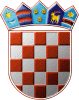   REPUBLIKA HRVATSKABJELOVARSKO-BILOGORSKA                  ŽUPANIJA           OPĆINA BEREK        OPĆINSKO VIJEĆE	Na temelju članka 35. Zakona o lokalnoj i područnoj (regionalnoj) samoupravi („Narodne novine“, broj 33/01, 60/01, 129/05, 109/07, 125/08, 36/09, 150/11, 144/12, 19/13, 137/15, 123/17 i 98/19), Zakona o upravljanju državnom imovinom („Narodne novine“ broj 52/18) i članka 30. Statuta Općine Berek („Službeni glasnik Općine Berek“, br. 01/18) Općinsko vijeće Općine Berek na svojoj 22. sjednici održanoj dana 19. lipnja 2020. donosi ODLUKUo usvajanju strategije upravljanja imovinom Općine Berek za razdoblje od 2020. do 2026. godineČlanak 1.	Usvaja se Strategija upravljanja imovinom Općine Berek za razdoblje od 2020. do 2026. godine, izrađena u ožujku 2020. godine. Članak 2.Ova Odluka stupa na snagu osmog dana od dana objave u „Službenom glasniku Općine Berek“.KLASA: 011-01/20-01/01URBROJ: 2123/02-01-20-4Berek, 19. lipnja 2020. godine						PREDSJEDNIK OPĆINSKOG 									        VIJEĆA						Tomislav Šunjić, dipl.ing.građ.